Page of 2 5Name: ______Gabrielle Jacob__________Major:_____Public Health______________Date:____Nov 15, 2018______________Semester: _____Fall ____________Undergraduate Program Director: Christina Torian UPD Contact Information:Room 186 Bloustein (848) 932-2726christina.torian@rutgers.eduI. Major Options - What options are offered within the major? How do they differ?There are no options offered within the major. But there is a difference between pre-reqs between SAS and SEBS. The pre-reqs for SEBS students include Chemistry I & II. SEBS students also have to take Intro to Experimentation. II. Total number of students within the major41 III. Goals within the major - What are expectations of students post-graduation?I think of of the goals of the major is to be competent and well-versed in a variety of public health concentrations. There are many graduates that are participating in every area of healthcare. There are also a good number of students who go off attend graduate school or a professional program like med school, law school, or an MPH (Master’s in Public Health) program. The majority of students go into the workforce. IV. Major Courses - What is the goal of each course? What should students beLearning?Taken from: https://bloustein.rutgers.edu/wp-content/uploads/2013/12/EJB-publichealth-learninggoals.pdf Discuss the fundamental values and philosophy of public health, including its history as well as its contemporary global and societal functions.Relevant courses include:101 Introduction to Planning, Policy and Health201 Principles of Public Health240 Global Health Perspectives335 Epidemiology339 Public Health LiteratureCritically use and evaluate public health data, based on an understanding of the key concepts,methods and tools of data collection and analysis.Relevant courses include:201 Principles of Public Health335 Epidemiology395 Research Methods499 InternshipIdentify key issues in population health and health policy, including the processes, approaches and interventions used to address these challenges.Relevant courses include:212 Introduction to Health Disparities335 Epidemiology339 Public Health Literature395 Research MethodsDescribe the underlying scientific principles utilized in public health that contribute to ourunderstanding of human health, and discuss how this knowledge informs health promotion andhealth protection activities.Relevant courses include:201 Principles of Public Health212 Introduction to Health Disparities335 Epidemiology339 Public Health Literature395 Research Methods Assess the impact and intersection of historical, cultural, political, environmental, behavioral,biological and socioeconomic factors on population health and health disparities.Relevant courses include:201 Principles of Public Health212 Introduction to Health Disparities240 Global Health Perspectives339 Public Health Literature395 Research MethodsBe able to plan, assess and evaluate public health research and policy interventions based on thebest available evidence.Relevant courses include:101 Introduction to Planning, Policy and Health300 Writing for Professionals450 Leadership Seminar499 InternshipDescribe the organization, financing, and delivery of health services and public health systems.Relevant courses include:101 Introduction to Planning, Policy and Health201 Principles of Public Health212 Introduction to Health Disparities240 Global Health Perspectives339 Public Health LiteratureEvaluate the legal, ethical and economic aspects of health care and public health policy.Relevant courses include:212 Health Disparities339 Public Health Literature356 Public Health Law and Ethics395 Research MethodsPrepare written and oral communication to convey public health concepts and analysis clearly and persuasively to both professional and general audiences.All courses relevant, especially:300 Writing for Professionals339 Public Health Literature395 Research Methods450 Leadership Seminar499 InternshipPage of 4 5V. Concerns/Student issues with classes? How to resolve, suggestions?One of the biggest issues in the public health major is part of the pre-reqs which include Bio I&II and Chem I&II. Many public health majors struggle to do well in the classes. Another concern is finishing on time, some students may have come from different majors with different requirements and cannot finish on time. Or others are doing their internship (required) the summer after they graduate.I do not think that there is an easy way to resolve these problems. My suggestion would be for public health majors to form study groups or have bio and chem blocks specifically for public health majors. VI. Things going on within the major (Research, Visitors, Talks, Seminars within themajor)Anything that is happening in Bloustein is sent out through an email to all students that have a major within Bloustein. Page of 5 5VII. Research OpportunitiesThere is going to be a new Honors Program for public health students starting in Fall 2019. Applications should be open by Feb 1 and close (tentatively) by May 115. Emails will be sent out to the Class of 2020 as rising seniors are only allowed to apply.In order for a student to qualify for this Honors Program they must have a 3.0 GPA overall or at least 3.6 within the major. Students also need two letters of recommendation from their Research Methods professor and a 300 level public health professor. The program will take place over two semesters. The first semester will be a small class no more than 12 - 15 students that will go over public health research, the IRB process, IRB approval for students, and learning more about quantitative research. The second semester will be dedicated to research. Students in the program are not guaranteed research and will need to find a professor on their own. Public Health majors can also do research through Aresty or contact a professor on their own. VIII. Job Outlook, suggestions for students in this major (ex: organizations to join, newsto pay attention to)Students are able to find jobs because they take advantage of the network at Rutgers and at Bloustein. They network with faculty members that have connections in hospitals. 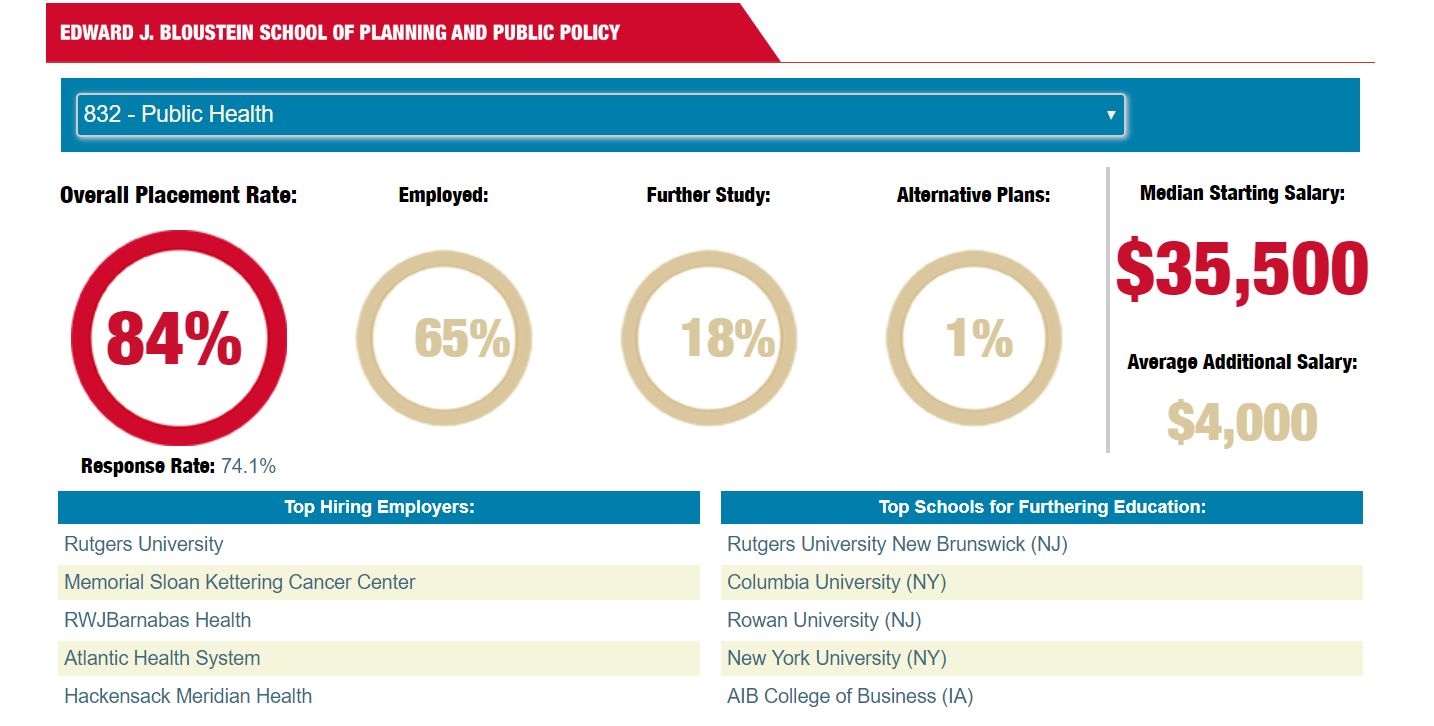 IX. Changes within the major in the upcoming year?There are talks about changes in the major but this would mostly concern students that are pursuing Public Health through SAS. X. Other SuggestionsThere are discussions about a potential Canvas site for public health majors so that they can find all the resources for the undergrad public health program. This could also include reminders about deadlines of certain applications. 